Additional questions on PolymersThe questions below are all unusual example of monomersComplete the table https://www.chemical-minds.commonomerpolymer (draw at least 2 repeating units)common name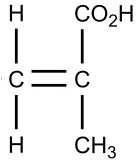 methacrylic acidpolymethacrylic acidpolymethacrylic acid(gene therapy)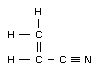 acrylonitrilepolyacrylonitrileacrylics(sails for yachts)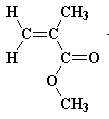 methyl methacrylatepoly methyl methacrylatePMMA (hard contact lenses)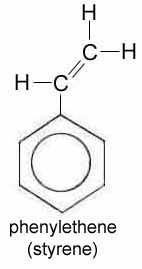 phenylethene(no, you are not expected to know benzene rings for NCEA Level 2 and 3)polyphenylethenepolystyrene(bean bag balls)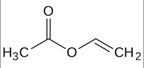 vinyl acetate (no, you are not expected to know skeletal structures for NCEA Level 2 and 3)polyvinyl acetate(craft glue)